Margarita López Maturana *  	(1884-1934)Fundadora de las Mercedarias Misioneras de Bérriz	, en 1930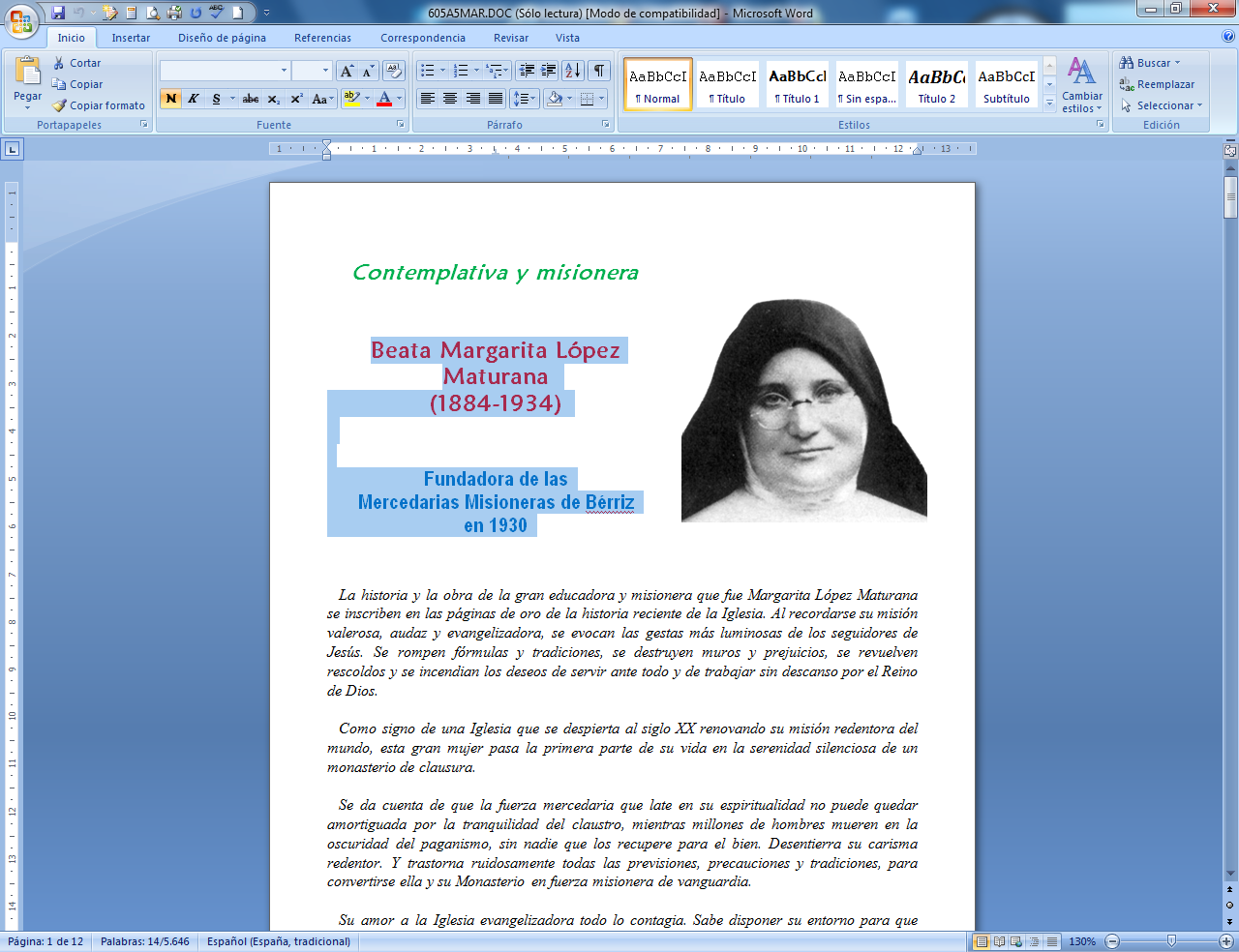     El espíritu misionero que animaba a esta emprendedora mujer la llevó a orientar  su familia religiosa no sólo a la oración y al trabajo en el convento, sino a la ayuda a los pobres y a los abandonados en las zonas de misiones. Se sintió impulsada por el carisma misionero mercedario que busca los cautivos y los esclavos para darles la libertad. Y trabajó para que esto fuera posible en sus conventos de clausura. Consiguió maravillas. Y supo anunciar el mensaje evangélico en sitios en donde  antes de ella eran impensable poder hacerlo con eficacia.     La historia y la obra de la gran educadora y misionera que fue Margarita López Maturana se inscriben en las páginas de oro de la historia reciente de la Iglesia. Al recordarse su misión valerosa, audaz y evangelizadora, se evocan las gestas más luminosas de los seguidores de Jesús. Se rompen fórmulas y tradiciones, se destruyen muros y prejuicios, se revuelven rescoldos y se incendian los deseos de servir ante todo y de trabajar sin descanso por el Reino de Dios.   Como signo de una Iglesia que se despierta al siglo XX renovando su misión redentora del mundo, esta gran mujer pasa la primera parte de su vida en la serenidad silenciosa de un monasterio de clausura.   Se da cuenta de que la fuerza mercedaria que late en su espiritualidad no puede quedar amortiguada por la tranquilidad del claustro, mientras millones de hombres mueren en la oscuridad del paganismo, sin nadie que los recupere para el bien. Desentierra su carisma redentor. Y trastorna ruidosamente todas las previsiones, precauciones y tradiciones, para convertirse ella y su Monasterio en fuerza misionera de vanguardia.   Su amor a la Iglesia evangelizadora todo lo contagia. Sabe disponer su entorno para que sienta como tarea prioritaria el afán de convertir paganos. Conquista para su proyecto a otras religiosas y seglares, a jóvenes y a gentes de edad, a Obispos y a indiferentes burócratas. Y comienza su aventura fundacional.   Vive una intuición, pero sabe actuar con pragmatismo admirable. Reclama fidelidad a Dios y a las almas en la intimidad del encuentro secreto con lo trascendente. Pero provoca un torbellino de nuevas ideas. Y todo lo hace con su delicadeza femenina y con su intensa vida de oración.   El espíritu misionero de esta Fundadora convierte el viejo monasterio de Bérriz en todo un desafío para quienes no se contentan con vivir un cristianismo de retaguardia. Graba su mensaje apostólico con fuego en el corazón de las religiosas y también de las alumnas que por el Colegio del Monasterio pasan. Y configura una hermosa y profunda pedagogía de las misiones, de los compromisos, de los puestos de vanguardia en la Iglesia.	  -  Con su corazón entusiasmado por la salvación de los paganos, sabe lo que hay que hacer y de lo que hay que hablar, para cautivar los corazones nobles, aunque estén dormidos. Sabe hablar de los niños que es preciso bautizar y educar, de las madres que hay que preparar para ser esposas cristianas, de los moribundos que esperan el pasaporte cristiano para el cielo, de los jefes de aldea que hay que ganar para convertirlos en eslabones de luz divina.	  -  Hasta sabe cómo hay que tratar a los mismos jerarcas de Roma, a quienes se ve obligada a sacudir con atrevimiento y a persuadir con suavidad, para que superen sus viejos hábitos burocráticos y clericales, que tantas veces hacen enfadar al Espíritu Santo. Y son ellos los que transforman un monasterio de clausura en un centro de irradiación misionera.	  -  Es la suya pedagogía irresistible. En su saber hacer, se armoniza el ardor del riesgo y la paciencia de la espera, la paz ante lo inalcanzable y el ardor ante lo que reclama lucha; y siempre la modestia ante lo conseguido, la oración sin agobios, la urgencia por el bien; en una palabra, hilvana la paz con la guerra, de la que ya habló el Salvador.   Y su plan, fraguado a la luz del sagrario, sus inquietudes convertidas en charlas de sobremesa y de recreos rutinarios, va avanzando poco a poco. En el momento propicio queda convertido en uno de los más hermosos gestos de la Iglesia nueva del siglo XX. Es el gesto de Bérriz, Monasterio tranquilo y tradicional que se convierte en llama de irradiación universal. Ella misma da dos veces la vuelta al mundo, sin acobardarse por los riesgos o los cansancios. No va por curiosidad en los viajes, sino por amor a las personas.   Jóvenes venidas de todas las latitudes se sienten atraídas por tal aroma misionero. Valientes y generosas se hacen a la mar, para llevar la fe al Japón y a la China, al Pacífico y al mundo entero. No es un Instituto lo que ella inaugura. Es un estilo vivo, un espíritu ingenioso, un modo de hacer eclesial. Porque Bérriz sigue resonando todavía hoy. Sigue reclamando respuesta a quienes conocen su cadena de servicios evangelizadores. Es un dedo humano que apunta al Oriente, como gesto de generosidad eclesial y de catolicidad.Itinerario Biográfico1884. 25 de Julio. Nace en Bilbao, como gemela de otra hermana, Leonor. Su padre, Vicente López Maturana, y su madre, Juana Ortiz de Zárate, forman un hogar modesto, laborioso y muy cristiano. Tienen cinco hijos: María Dolores, Felicia, Vicente y las gemelas Leonor y Pilar. Pasan la infancia entre juegos y frecuentan pronto el colegio de Las Hijas de la Cruz, cercano al domicilio familiar.  1892. 21 de Mayo. Fallece el padre. La madre queda con una Imprenta-Librería, que le da para vivir con desahogo.  1901. 10 de Enero. Ingresa en el Colegio del Monasterio mercedario de la Vera Cruz, que existe en la localidad de Bérriz desde el año 1540. Pertenece a la Segunda Orden de la Merced y ofrece sus servicios a la localidad.  1902. 25 de Julio. Decide hacerse religiosa en el Monasterio. Ante la decisión de la madre de probar la sinceridad de su vocación, es dada de baja en el Colegio y regresa a casa durante algunos meses. Su hermana Leonor ingresa en las Carmelitas de la Caridad.  1903. 25 de Julio. Ingresa en el Convento. Carácter alegre, se sitúa dinámicamente en la vida monacal. El 20 de Agosto viste  Hábito mercedario. Recibe el nombre de Margarita María.  1904. 15 de Agosto. Emite sus primeros votos religiosos. Es destinada a la actividad escolar en el Colegio del Monasterio.  1906. 6 de Julio. Fallece su hermano Vicente. El 27 de Diciembre fallece su otra hermana Felicia, a los 29 años.  1907. 28 Agosto. Emite sus votos solemnes. Es designada como ayudante primera de la Inspectora del Colegio. Y se la renueva este cargo en 1911. Su vida de educadora la ocupa una docena de años monótonos y a la vez creativos.  1912. Su hermana Leonor, ya religiosa Carmelita de la Caridad, es destinada a Argentina.  1914. Es nombrada ya como Inspectora. Se siente comprometida a participar con sus alumnas en la gran cruzada misionera que se despierta por estos años en España, sobre todo por influencia de los Jesuitas y de sus publicaciones.  1919. 18 de Enero. Pasa por el colegio el carmelita P. Zengotita, que marcha a la India, a la misión de Verapoly. Anima a todos con su mensaje apostólico. Crea la Asociación de Antiguas Alumnas para poder influir más en las que han pasado por sus manos y la recuerdan con veneración. En todas estas actividades imprime un matiz preferentemente misionero, que va configurando apostólicamente su movimiento.   1920. 19 de Marzo. Organiza la Cruzada Misionera, entre alumnas más sensibilizadas en esta labor. Reciben el nombre de "Juventud Mercedaria Misionera". También en la comunidad religiosa el ardor misionero ha ido desarrollándose y todos sus miembros están preparados para el cambio inesperado que se avecina.    Son unas 60 religiosas mercedarias, algunas de edad, y no faltan las lógicas resistencias. La mentalización misionera va calando intensamente y prepara la transformación1922. 11 de Octubre. Es enviada a Bilbao unos meses, al Colegio de Madres Mercedarias. Contrae una pulmonía grave que la pone en trance de muerte. Recibe los últimos sacramentos. Pronto reacciona y supera la crisis. Regresa a Bérriz y sigue con la actividad docente.  1923. 8 de Marzo. Es elegida como Comendadora del Colegio la M. Nieves Urizar, que participa de su mismo espíritu en favor de las misiones. Ella es designada como Prefecta del Colegio y Consejera en el Monasterio. Entre ambas van sembrando en la Comunidad de religiosas la inquietud por hacer algo concreto por las misiones.  1924. Establece en el Colegio los estudios de Magisterio, para acomodarse a la marcha de los tiempos. En 1927 añadirá los de Bachillerato. El 8 de Septiembre, el General de los Mercedarios, de visita en el Monasterio, acoge el deseo expresado por varias religiosas de dedicarse a las misiones activas. Comienza el proceso de transformación con ayuda de varios Padres Jesuitas, que agilizan los trámites en las Oficinas de Roma.  1925. Enero. Victorina de Larrinaga, por medio de algunos Padres Jesuitas, se ofrece para sufragar una obra misionera significativa. Conecta con el proyecto de las Mercedarias de Bérriz y se determina la creación de un Colegio en Wuhu, cuyo Vicario Apostólico, el jesuita P. Huarte, busca ayuda. El 2 de Marzo entrega la piadosa señora las primeras 300.000 pts. Seguirán otras limosnas. Las obras comienzas y durarán hasta 1933.    El Colegio sufre diversas interrupciones y dificultades por las convulsiones políticas y las tensiones que acontecen en China en 1929 y en 1930.  1826. 23 de Enero. Un Rescripto de la Congregación de Religiosos de Roma autoriza a las religiosas de Bérriz a adaptar su clausura papal y sus compromisos a las condiciones de la empresa misionera que van a emprender. El 19 de Septiembre sale el primer grupo de seis misioneras para Wuhu, en el Vicariato Apostólico de Anhwei, en China.  1927. 17 de Abril. Es nombrada Comendadora o Superiora del Convento. Sucede a Nieves Irízar, impregnada también del ardor misionero como ella. Surge una nueva misión en Oriente, en Saipán (Islas Marianas).  1928. 5 de Agosto. Emprende el primer viaje hacia las misiones de Oriente, para reforzar y consolidar las obras emprendidas. Lleva un nuevo grupo de misioneras, que distribuye en entre Ponapé (Islas Carolinas) y Tokio, en Japón.  1929. 19 de Marzo. Regresa del viaje. La idea de configurar a las religiosas como Instituto que reemplace la estructura monacal se va perfilando. En Roma se ve bien el proceso de transformación. Contribuye el apoyo del Superior General de la Orden de la Merced, deseoso de una renovación del espíritu primitivo. Prepara las Constituciones del nuevo Instituto. En ellas se transforma el Monasterio en Casa matriz de una Congregación misionera de una pujanza sorprendente. Las 62 religiosas de Bérriz en 1926 se han transformado ya este año en 120, de las que 42 están en el Noviciado. Las que han sido enviadas a Misiones son ya 33. El 30 de Diciembre se reúne el Capítulo de Bérriz y determina por unanimidad que las Constituciones se presenten a la Santa Sede para la aprobación y transformación del Monasterio1930. Enero. Se pide el voto de las misioneras para que se adhieran al proyecto. El 22 de Marzo votan en secreto las 94 religiosas de Bérriz, apoyando con total unanimidad la transformación del Monasterio en Congregación. El 23 de Mayo se obtiene el Decreto de la Santa Sede y se perfilan las Constituciones. El 14 de Agosto se recibe la aprobación romana de las Constituciones. Se abren nuevas misiones en las Islas Marianas, donde se ha comenzado en Saipán. Se adelanta el proyecto de Japón, con el Colegio de Tokio.  1931. 12 de Enero. Comienza su segundo viaje a Oriente. El 28 de Enero fallece en Argentina su inolvidable hermana gemela Leonor. Recibe la noticia en Oriente. Visita las nueve casas que ya pertenecen al Instituto. El 31 de Julio regresa de su viaje. Se reúne el Capítulo de la Congregación, según las Constituciones recién aprobadas. Es elegida por unanimidad como Superiora General.  1932. 17 de Mayo. Su salud se deteriora. Sufre la primera intervención quirúrgica por motivo de una tumoración-1933. 5 de Octubre. Acompaña a Marsella a la octava expedición de misioneras. Viaja a Roma, aun cuando está seriamente enferma. Llega el 22. Visita al Superior General de la Orden de la Merced. Pide en Propaganda Fide algunas concesiones para las misioneras y las indígenas, que no pueden ser bien atendidas en lo religioso. El 28 es recibida por Pío XI, a quien presenta la Obra de Bérriz. El 2 de Noviembre fallece la bienhechora, Dña. Victorina. Sus ayudas pecuniarias han sido decisivas en las fundaciones realizadas y sus generosas limosnas misionales han hecho posible diversas obras.  1934. Enero. Termina algunos de los escritos que ha ido preparando para la formación de las religiosas. En Marzo se agrava el mal de ulceración cancerosa que la ha entorpecido y hecho sufrir mucho en los últimos años. Se determina su intervención quirúrgica. El 15 de Julio es hospitalizada. La acompaña su hermana mayor Lola y varias religiosas. El 21 es intervenida. El 22 fallece, al no superar su organismo el proceso postoperatorio. Es llevada a enterrar a Bérriz  Beatificada el  en 2006 por Benedicto XVI Escritos    - Historia del Colegio y convento de la Vera Cruz.    - Cuadernos de apuntes espirituales.    - Nuestro espíritu.    - Diarios espirituales.    - Diarios de sus viajes.    - Documentos administrativos.    - Conferencias.    - Cartas 400  Su ideario educador y catequístico. El amor a Dios y a Jesús es lo que movió su corazón ardiente para convertir su serena y feliz vida de contemplativa en sacrificio y audaz viaje por el mundo de las misiones. Su aventura fue una respuesta de su corazón joven y una dinámica empresa que respondía a todo lo que de redentora tenía la Orden de la Merced, con la que se sentía comprometida hasta el fondo de su espíritu.   1. "Haciendo oración sobre estas palabras del Apóstol: "Cupio dissolvi et esse cum Christo", sucedióme en ella hallar muy distintos sentimientos de los que buscaba; pues, pretendiendo aspirar a verme libre de las cadenas del cuerpo y unirme con Cristo, tuve una reflexión muy contraria que me hizo fuerza por mucho tiempo; y fue que, ofreciéndoseme el gozo que tendría mi alma al hallarse frente a Cristo, todo su bien, me pareció sería grande afrenta verme ante Él con las manos vacías; y, por el contrario, muy grande honra, si logro asemejarme a Él en pobreza, desprecio y dolor.   Tuve grande aprecio de la vida por lo que en ella puede padecerse, y quedóme un como resumen en estas palabras: Dichosa existencia la que me proporciona poder amar y servir a Cristo, padeciendo por su amor."      (Cuadernos esp. 7 Noviembre 1907)2. "Puse mi consideración en esas palabras, como dirigidas a mí en el día de la cuenta, pareciéndome padecería grande afrenta al oírlas: "Una hora, no más, es la vida presente comparada con la eterna; y ¿no he de esforzarme en ella en amar a Cristo, y amarle con amor semejante al que Él me tuvo, que fue de padecer?"         (Cuadernos esp. 7 Febrero 1907)  3. "Paréme a considerar cómo entre tan pocos he sido yo llamada a este conocimiento íntimo de Cristo y desprecio de cuanto no es eterno. Recordé aquellas palabras: "Ego elegí te"; y, preguntándome qué méritos hice de mi parte para merecer esta elección, vi la nada de que Dios me sacó. Añadí a esta nada los pecados que cometí y, a estos pecados, todas las malas inclinaciones que me hacen guerra, muy especialmente aquella hipocresía de que tanto me avergüenzo.   Y todo unido a mi presente impotencia para todo lo bueno, bajeza de sentimientos, inconstancia, temores, etc. Esta es toda mi cosecha y todos cuantos méritos tengo en realidad por mi parte.   Entendí que, por más favores que Dios quiera hacerme, no se aumenta mi mérito personal, sino únicamente se echa de ver su infinita misericordia: lo que antes hice, volveré a hacer, si Dios no me guarda como a la niña de sus ojos y bajo la sombra de sus alas; y así los crímenes todos de los hombres no deben moverme a indignación, sino a verdadera compasión y temor de mí misma."           (Cuadernos esp. 17 Abril 1907. "Hice un pacto con el Señor de que en adelante se diese a cada uno de los dos lo que le pertenecía: a El toda honra y gloria; a mí el trabajo y el desprecio, como quien tanto lo merece. Y, cuando alguna honra o precio se me diere, cuidar de referirla a El fielmente, descontándome de ello cuando es dada a mí."      (Cuadernos esp. 6 Diciembre 1909)  5. "Saqué de aquí motivos de alegría que deseé fuera permanente: el uno, al considerar que cada día me acerco más a Dios, pues que mi vida, cuanto más crece, más mengua... El otro, que, mientras este día se llega, puedo amarle a costa mía, padeciendo y violentándome para llenar mis deberes, no solamente bien, sino con aquella mayor perfección que alcance en lo posible.   A esto me estimularán aquellas palabras de Cristo: ¿Qué más pude hacer por ti, viña querida, que no lo haya hecho?  Ahora es tiempo de probarle mi amor."       (Cuadernos esp. 14 Junio 1907)	 Se dio cuenta de que misión es sinónimo de sacrificio y por eso cultivó la abnegación y la renuncia hasta las últimas consecuencias. También amó y enseñó a cultivar el espíritu de la Cruz a todas las que creyeron en su carisma y participaron en él.  1. "Trataré entonces de crecer en su conocimiento y amor, considerando cuál será en sí quien con una sola merced suya así convierte la tierra en cielo. En el segundo estado de desolación, cuidaré de no desmayar y lo apreciaré mucho delante del Señor."        (Cuadernos esp. 1 Diciembre 1912)   2. "En esta vida estoy sujeta a todas las pasiones y afectos del alma, de modo que, involuntariamente, he de sentir alegría y tristeza, temor o deseo, amor u odio. Si me fundo en esta verdad de que Dios es el único Bien que existe y fuera de Él todo es aparente, lograré que ninguna cosa me mueva, alegría, deseo y  amor; porque vano y loco será quien se alegre, desee o ame cosas que en realidad no existen; y por la misma razón nada temeré fuera de apartarme del único y verdadero Bien."       (Cuadernos esp. 4 de Junio 1907)  3. "Vivo en paz con el corazón muy joven, trabajando por ser siempre optimista y hacer que otros lo sean. Dar la felicidad que Dios me ha dado a manos llenas y que no todas gozan. ¡Qué dulce tarea!    Pasar, como Jesús, haciendo el bien. Tengo ejercicio continuo de mansedumbre, paciencia, mortificación y olvido propio. Rica mina que una ha de explotar mientras es Superiora."          (Carta a Leonor. 19 Sept. 1930)  4. "Quiero vivir alegre por dentro y por fuera. Quiero aprovechar el tiempo que Dios me da y estar presta para cuando Dios me llame definitivamente y arrojarme para siempre en sus brazos, en el último abrazo de supremo abandono. Que así sea.   Quisiera morir transformada, enclavada en la misma cruz de Nuestro Redentor, sin otros sentimientos que los suyos de glorificar al Padre, conquistándole la prófuga humanidad."          (Apuntes esp. de 1933)  5. "Salud, enfermedad, vida o muerte, me es lo mismo. Por eso, dejo todo al mismo Señor de mi alma que todo se lo merece." (Carta de 1934. "Hice un pacto con el Señor de que en adelante se diese a cada uno de los dos lo que le pertenecía: a El toda honra y gloria; a mí el trabajo y el desprecio, como quien tanto lo merece. Y, cuando alguna honra o precio se me diere, cuidar de referirla a El fielmente, descontándome de ello cuando es dada a mí."   (Cuadernos esp. 6 Diciembre 1909)  5. "Saqué de aquí motivos de alegría que deseé fuera permanente: el uno, al considerar que cada día me acerco más a Dios, pues que mi vida, cuanto más crece, más mengua... El otro, que, mientras este día se llega, puedo amarle a costa mía, padeciendo y violentándome para llenar mis deberes, no solamente bien, sino con aquella mayor perfección que alcance en lo posible.   A esto me estimularán aquellas palabras de Cristo: ¿Qué más pude hacer por ti, viña querida, que no lo haya hecho?  Ahora es tiempo de probarle mi amor."       (Cuadernos esp. 1 Junio 1907)	   Se dio cuenta de que misión es sinónimo de sacrificio y por eso cultivó la abnegación y la renuncia hasta las últimas consecuencias. También amó y enseñó a cultivar el espíritu de la Cruz a todas las que creyeron en su carisma y participaron en él.  1. "Trataré entonces de crecer en su conocimiento y amor, considerando cuál será en sí quien con una sola merced suya así convierte la tierra en cielo. En el segundo estado de desolación, cuidaré de no desmayar y lo apreciaré mucho delante del Señor."      (Cuadernos esp. 1 Diciembre 1912)   2. "En esta vida estoy sujeta a todas las pasiones y afectos del alma, de modo que, involuntariamente, he de sentir alegría y tristeza, temor o deseo, amor u odio. Si me fundo en esta verdad de que Dios es el único Bien que existe y fuera de Él todo es aparente, lograré que ninguna cosa me mueva, alegría, deseo y  amor; porque vano y loco será quien se alegre, desee o ame cosas que en realidad no existen; y por la misma razón nada temeré fuera de apartarme del único y verdadero Bien."       (Cuadernos esp. 4 de Junio 1907)  3. "Vivo en paz con el corazón muy joven, trabajando por ser siempre optimista y hacer que otros lo sean. Dar la felicidad que Dios me ha dado a manos llenas y que no todas gozan. ¡Qué dulce tarea!    Pasar, como Jesús, haciendo el bien. Tengo ejercicio continuo de mansedumbre, paciencia, mortificación y olvido propio. Rica mina que una ha de explotar mientras es Superiora."       (Carta a Leonor. 19 Sept. 1930)  4. "Quiero vivir alegre por dentro y por fuera. Quiero aprovechar el tiempo que Dios me da y estar presta para cuando Dios me llame definitivamente y arrojarme para siempre en sus brazos, en el último abrazo de supremo abandono. Que así sea.   Quisiera morir transformada, enclavada en la misma cruz de Nuestro Redentor, sin otros sentimientos que los suyos de glorificar al Padre, conquistándole la prófuga humanidad."                (Apuntes esp. de 1933)  5. "Salud, enfermedad, vida o muerte, me es lo mismo. Por eso, dejo todo al mismo Señor de mi alma que todo se lo merece." (Carta de 1934 1907. "El ministerio más deseable para nuestras misioneras es el de las misiones entre infieles, por la especial imitación de nuestro divino capitán Jesús, que en este campo se ofrece a manos llenas."         (Constit. de Bérriz. Art 199)	     Lo original de tan excelente y ardorosa misionera fue intuir el valor que para las misiones tiene la educación cristiana. Lo descubrió en sus largas y sacrificadas horas con las niñas del Colegio adjunto al Monasterio. Supo hacer vivir lo misionero a todo el que se acercó a su entorno.  1. "El celo por la educación de las niñas me es enorme y todo lo de nuestra Madre Iglesia me es de gran importancia. De estas cosas trato en la oración como si fueran mías."          	               (Carta de 1931)  2. "Se me ocurre proponer a las niñas esta pregunta a la que deben contestar en forma de concurso. ¿Cuál debe ser el ideal de la mujer? Con esto tenemos conversación amena y provechosa.   Cada cual expresa sus pensamientos. Los que más han gustado son: primero ser ángel del hogar; segundo hacer felices a los que nos rodean; tercero ser perfecto auxiliar del hombre. Hablamos mucho y bien de los deberes de la madre y educadora; y me encanta el afán que demuestran de perfeccionarse en todos los sentidos."            (Notas Espirit. de 1917)  3. "Estoy en mi centro... Siempre que ruegues por mí, pide al Señor que me comunique su mismo celo y abnegación. Y que forme en cada una de las niñas la imagen de Cristo."       (Carta 3 Mayo 1917)  4. "Mi vida es las niñas, amarlas y hacerlas el mayor bien posible. Aquí está todo: cuidar de sus cuerpos, de sus almas, de sus defectos, para hacerlos conocer, de sus virtudes, para esforzarles y animarles; en fin, vivir para ellas. Todo esto me lo ha dado Jesús, porque se lo he pedido.   Le pido siempre que me enseñe a amar como El ama y que me haga apta para la salvación de las niñas, mientras estoy con ellas".     (Carta 10 Junio 1915)   5. "El Colegio se va complicando y los nuevos tiempos exigen nuevas orientaciones. Si ahora conseguimos implantar bien la enseñanza del hogar, será un adelanto que más deseamos y un buen complemento de nuestra educación."          (Carta 7 Diciembre 1926)  6. "Nuestra formación misionera tiene dos aspectos, elementos o factores principalísimos. El uno se refiere directamente a la formación del entendimiento y no menos, aunque de distinto modo, a la voluntad o cuanto atañe al mundo afectivo.   El segundo factor se refiere más a la formación del espíritu y de la vida interior, en relación con Dios nuestro Señor.   El entendimiento ha de ser la base sobre la que se apoyen las otras dos: pienso que, si formamos bien nuestra cabeza, orientándola sólidamente a apreciar y amar las misiones por razones o móviles teológicos, no cabrán ilusiones en nuestro espíritu ni luego lamentables fluctuaciones en nuestra actuación."            (Nuestro espíritu 1932)  7. "Descansen los ojos del Señor en nuestras casas y que, ante la muchedumbre pagana que vive y muere sin amarle, resalte el magnífico cuadro de nuestras religiosas."       	 (Nuestro Espíritu. 1932Su testimonio evangelizador, fuerza ardorosa para ser llamas ante los que mueren en la oscuridad del paganismo, sentido del amor de Jesús a todos, estilo eclesial claro en su servicio educador. Este es el talante y el programa de su obra de educación.  1. "Yo no quiero, Hijas mías, que llevemos el nombre de mercedarias y no seamos genuinas misioneras.   Quiero que conozcamos lo que este nombre significa, que nos enamoremos de nuestra vocación y que, clavados los ojos en el ideal sublime que ellas nos levanta, no paremos hasta realizarlo en la medida de la gracia que se nos concede y de los talentos que el Señor quiera darnos."       Nuestro espíritu. 1932)  2. "Leo revistas misioneras norteamericanas y saco la consecuencia de que, si los educadores nos proponemos educar en este ambiente de entusiasmo y sacrificio por las misiones, no pasarán muchos años sin que España y América latina aventajemos a todas las naciones en llevar el Evangelio por todas partes.   Manos a la obra, querida Leonor, tengo mi proyecto de propaganda. Empiezo hoy por ti y espero que esta semilla dé el ciento por uno."    	   (Carta a Leonor. 30 Junio 1920)  3. "Nuestras alumnas se van formando muy buenas trabajadoras, hasta que llega la hora de casarse y formar un hogar.   Los jóvenes indios tienen puestos sus ojos en nuestras alumnas, porque conocen que serán las mejores esposas.   ¿Qué mejor fruto podemos desear que ver matrimonios buenos y trabajadores que sirvan de estímulo a los demás?"         (De sus conferencias. 1932)  4. "Para suplir lo que ya no puede hacerse con las mujeres casadas, se las admite dos días por semana en la clase de las externas.   Allí aprenden la costura; mientras trabajan, oyen una explicación de catecismo o charlan con las madres, que aprovechan todas las ocasiones para hablarles de sus deberes.   Ahí tenéis la hermosa misión de Ponapé, sencilla e ignorada."  (De sus conferencias. 1932)  5. "Quisiera día tras día, en nombre de todos los cristianos, glorificar a Jesús que nos ha redimido que nos ha santificado, que nos ha querido enriquecer con los más preciosos tesoros, externos e internos, de los mejores regalos divinos."          (Carta de 1932)